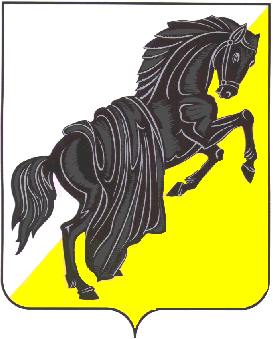 УПРАВЛЕНИЕ ОБРАЗОВАНИЯадминистрации Каслинского муниципального района                             ПРИКАЗот _ 05.11.2014___	                                                                                                               №  434 О проведении конкурса профессионального  мастерства	На основании письма Министерства образования и науки от 15 октября 2014 года № 03/8200 «О проведении областного конкурса «Учитель года-2015»   и в целях формирования позитивного имиджа педагогического труда через выявление, поддержку и поощрение талантливых педагогов и распространение их инновационного педагогического опытаПРИКАЗЫВАЮ:1. Провести в Каслинском муниципальном районе конкурс профессионального мастерства «Педагог года-2015»  по следующим номинациям:- «Педагогический дебют – 2015»;-«Учитель года-2015»;-«Самый классный классный-2015»;-«Педагог года в дошкольном образовании – 2015».2. Утвердить Положения о проведении конкурса профессионального мастерства «Педагог года-2015» по вышеуказанным номинациям (Приложения)3. Информационно-методическому отделу (Т.И.Шавкунова) организовать  обеспечить методическое сопровождение конкурса, подготовку и проведение плановых мероприятий  подготовке и проведению конкурса.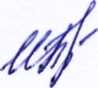 Начальник Управления образования                                                                    И.А.ПряхинаИсполнитель: Л.П.Приходько , 2-21-29